JMSU Equal Opportunities Monitoring Form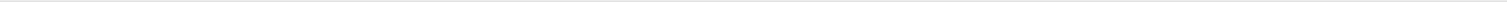 Liverpool John Moores University Students’ Union (JMSU) is committed to selecting staff solely on the basis of their ability to do the job for which they are being recruited, regardless of their:Age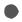 ColourDisabilityEthnic or National OriginsGenderMarital statusNationalityRaceReligion or BeliefsSexual OrientationYour answers will be kept strictly confidential and are used for monitoring purposes only. This form will be detached from your application form and will be treated as anonymous. It will not be seen by the panel which shortlists or interviews for the job.You may, of course, decide not to answer one or any of these questions but if you do respond, all information provided will be treated in confidence and will be used solely by the Human Resources department for the purpose of providing statistics for equal opportunities monitoring. The monitoring form does not form part of your application and will therefore be detached from it on receipt and stored separately. Decisions about the suitability of your application will not be made on the basis of any information that you supply on this form.Please mark your answer in the form of a tick in the box next to the option you wish to select. Thank you.1 / 7Form information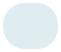 Post applied for    Required2.	Please tell us your date of birth	RequiredDates need to be in the format 'DD/MM/YYYY', for example 27/03/1980.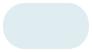 3.	Your gender	Required   	 Male 	 Female 	 Other	 Prefer not to say3.a.	Please describe your gender3.b.	Is your present gender the same as the one assigned at birth?	Required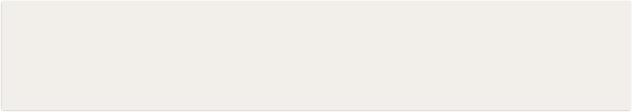 2 / 7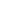 Do you consider yourself to be disabled? Section 6(1) of the Equality Act 2010 states that a person has a disability if: That person has a physical or mental impairment, and Theimpairment has a substantial and long-term adverse effect on that person’s ability to carry out normal day-to-day activities. Required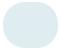 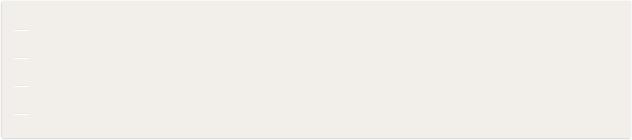  Yes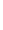  No Prefer not to answer Other4.a.	If you selected Other, please specify:What is your ethnic background?    Required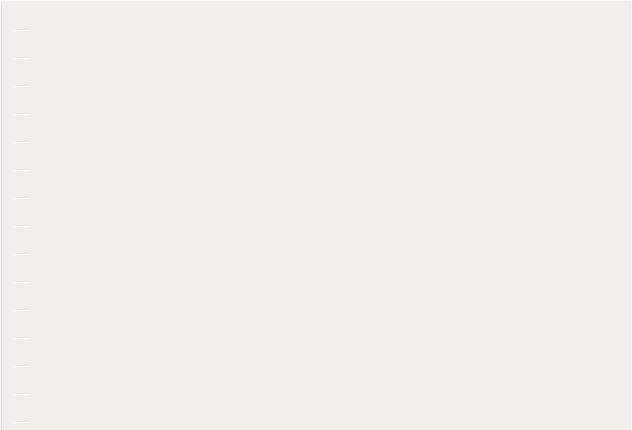  White (British) White (English) White (Scottish) White (Welsh)  White (Irish) White (Northern Irish) White (Gypsy/Irish Traveller) White (Other White background) Mixed (White and Asian) Mixed (White and Black) Mixed (White and Black African) Mixed (Other Mixed background) Asian or Asian British (Indian) Asian or Asian British (Pakistani) Asian or Asian British (Bangladeshi)3 / 7 Asian or Asian British (Chinese)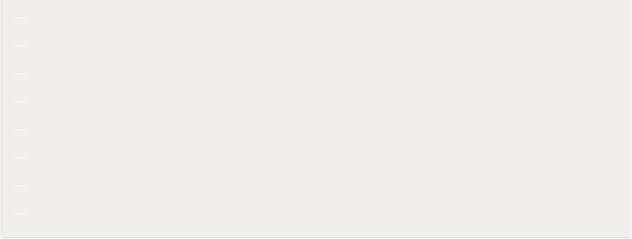  Asian or Asian British (Other Asian background) Black or Black British (African) Black or Black British (Caribbean) Black or Black British (Other Black background) Other ethnic group (Arab) Prefer not to answer Other ethnic group (any other ethnic group)5.a.	If you selected Other, please specify:6.	Sexual Orientation (please indicate)	Required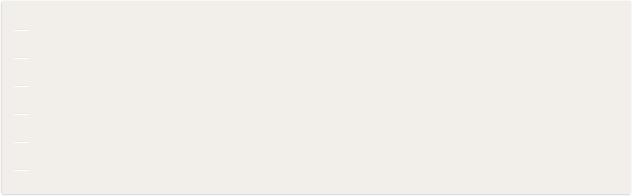  Heterosexual Gay/Lesbian Bisexual Pansexual Prefer not to answer Other6.a.	If you selected Other, please specify:7.	What are your religious beliefs?	Required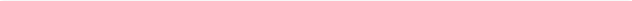 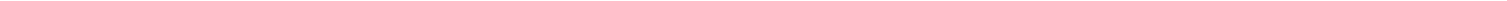 4 / 7 Buddhist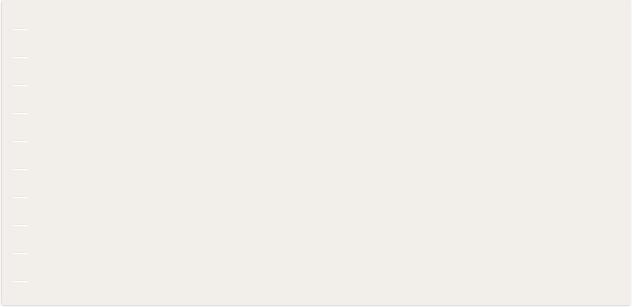  Christian Catholic Hindu Sikh Jewish Muslim No religion Prefer not to answer Other7.a.	If you selected Other, please specify:8.	Please select answers relevant to you	Required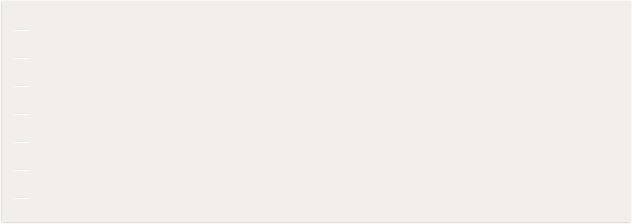  in a civil partnership single married divorced long term partner Prefer not to say Other8.a.	If you selected Other, please specify:5 / 7Do you have any caring responsibilities?    Required9.a.  If yes, please give details you feel appropriate.6 / 7Thank youThank you for filling in the JMSU Equal Opportunities form.Data protection: The organisation treats personal data collected for reviewing equality of opportunity in recruitment, selection and, if relevant, employment within the organisation in accordance with its data protection policy. Information about how your data is used and the basis for processing is provided in the organisation’s privacy notice.I hereby give my consent to JMSU processing the data supplied in this form for the purpose of equal opportunities monitoring in recruitment and selection, and if relevant, employment within the organisation. I acknowledge that my application will be treated the same regardless of whether or not I complete this form. I understand that I may withdraw my consent to the processing of this data at any time by notifying Michelle Kelsall, Head of People and Culture.Should you have any further questions, please contact M.Kelsall@ljmu.ac.uk7 / 7